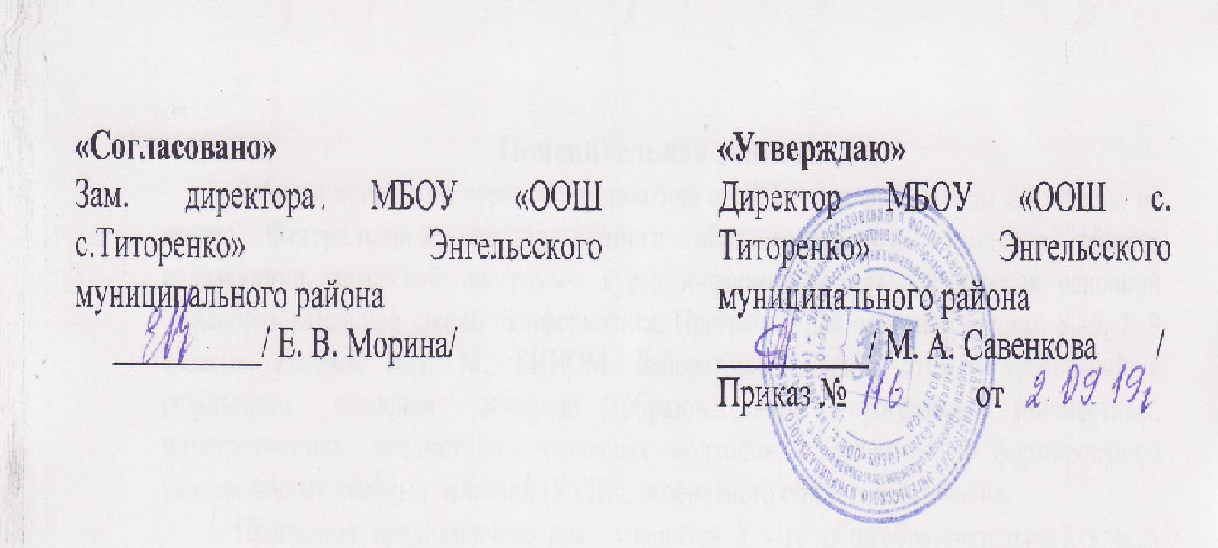 Рабочая учебная программапо учебному курсу «русский язык»для обучающихся8 класса МБОУ «ООШ с. Титоренко» Энгельсского муниципального района (базовый уровень)на 2019/2020 учебный годСоставитель:Абдурахманова Э. И., учитель русского языка и литературыПояснительная записка
Учебная программа спецкурса «Секреты орфографии» составлена на основе Федерального компонента государственных стандартов основного общего и среднего (полного) общего образования по русскому языку базового и профильного уровней (2004 г.) в соответствии с программами по русскому языку:       Ладыженская Т.А., БарановМ.Т. Программы общеобразовательных учреждений. Русский язык 5-9 классы. Просвещение.          Для достижения основных целей курса необходимо использовать наиболее эффективные  приёмы: работа с обобщающими схемами, таблицами по орфографии,   разнообразными лингвистическими словарями, алгоритмами, текстами, орфографическим анализом текстов.          Для решения орфографических задач предлагается обратить внимание на орфографический и словообразовательный разборы слова. Они помогают предвидеть затруднения, вызванные морфемной особенностью  словообразовательного образца.          Таким образом, курс по углублению и систематизации знаний орфографических  правил поможет учащимся грамотно, точно, логически стройно передавать свои мысли в письменной форме, что является для восьмиклассников особенно актуальным в связи с предстоящей государственной итоговой аттестацией по русскому языку.Планируемые результаты освоения курса:В результате изучения дисциплины ученик научится и получит возможность научиться:- правильно писать слова с орфограммами, обусловленными      морфологическим и традиционным принципами написания;-правильно писать сложные слова,-правильно употреблять прописную букву в собственных наименованиях и в прилагательных, образованных от собственных имен;-правильно писать слова с орфограммами в суффиксах и окончаниях имен существительных,-правильно писать слова с орфограммами в суффиксах и окончаниях       прилагательных,-правильно писать слова с орфограммами в окончаниях и суффиксах глаголов;-правильно писать слова с орфограммами в суффиксах причастий и отглагольных прилагательных;- правилам проверяемых, фонетических, традиционных, лексико-синтаксических, словообразовательно-грамматических написаний;- условиям, от которых зависит написание;- нормам, действующим при данных условиях;- последовательности обнаружения изучаемой орфограммы;-приёмам разграничения схожих написаний.-написанию не с разными частями речи.                                          Содержание программы. Орфография как система правил русского правописания.Некоторые сведения из истории русской орфографии. Орфографическое правило как разновидность учебно-научного текста. Разделы русской орфографии: правописание морфем; слитные, дефисные и раздельные написания.Правописание безударных гласных в корне слова-Система правил, связанных с правописанием морфем.-Правописание гласных корня: безударные проверяемые и непроверяемые.-Правописание словарных слов заимствованного происхождения.Правописание корней с чередованием гласныхПравописание корней с чередующимися гласными:- -кос-//-кас-, -лаг-//-лож-, -бер-//-бир-, -пер-//-пир-, -дер-//-дир-, - мер-//-мир- и др;- –раст (ращ)-//-рос-, -скак-//скоч-;- -гор-//-гар-, -твор-//-твар-, -клон-//-клан-, -зор-// -зар-. 4)-мак-// -мок-, -равн-//- ровн-.Правописание согласных в корне слова:- правописание звонких/глухих согласных;- правописание непроизносимых согласных;- двойные согласные. Проверяемые и непроверяемые согласные.Правописание приставок.- Одновариантные: об-(обо-,)от-(ото-),над-(н)адо-),под-(подо-),пред-(предо),в-(во-),за-,на-,вы-,у-,о-,су-,по-,пра-про.-Двухвариантные: без- бес--вз-- вс-,воз- вос-,из- ис-,низ- нис-, раз- - рас-,роз – рос-,чрез-(через-) – чрес-(черес-).- Смысловые: пре—при--Фонетический и морфологический принципы написания. Роль смыслового анализа слова при различении приставок. Значение иноязычных приставок анти-, диа-, ди-, дис-, контр-, супер-, суб-. Особенности употребления в научном стиле речи с иноязычными приставками.Правописание  О-Е-Ё после шипящих.-Буква ё после шипящих в корнях слов под ударением Исключения.-Буквы О-Ё В суффиксах прилагательных и .-Буквы О-Ё в окончаниях существительных и прилагательных .- Буква Ё в словах, образованных от глаголовПравописание И-Ы после Ц-Правописание и-ы после ц .-Буква и в корне после ц и в словах на –ция.-Буква ы после ц в суффиксе и в окончании слов. Исключения.Правописание сложных слов.Слитные ,раздельные, дефисные написания сложных слов.-Дефисное написание существительных; прилагательных, имен числительных и слов, имеющих в составе числительные .-Слитное написание предлогов .-Дефисное написание наречий местоимений , частиц .-Дефисные написания в научной и художественной речи (правописание терминов, эпитетов).- Раздельное и слитное написание имен существительных , прилагательных , имен числительных и слов, имеющих в составе числительные.- Написание предлогов , частиц , и наречий .-Исключения из правил.Употребление ь, ъ.-ь знак пишется-Ь не пишется-Употребление разделительного ЪПравописание окончаний .-Правописание безударных окончаний имен существительных .-Правописание безударных окончаний имен прилагательных и причастий.-Правописание безударных личных окончаний глагола.-Буквы О, Е после шипящих и Ц в окончаниях существительных и прилагательных.-Буква Ы в окончаниях существительных и прилагательных после Ц.-Буква И в окончаниях количественных числительных от 11 до 19.-Исключения из правил.-Система правил, регулирующих правописание окончаний слов разных частей речиПравописание н, нн в разных частях речи .Имена прилагательные:- Имена прилагательные с суффиксами -ан-, -ян-,-ин- .- Имена прилагательные с суффиксами -онн-, -енн-- Прилагательные, образованные от существительных с основой на -н с помощью суффикса -н- .Причастия и имена прилагательные, образованные от глаголов:- две буквы -н- в суффиксах полных причастий и прилагательных, образованных от глаголов:1) с приставкой- причастия с зависимыми словами- причастия и прилагательные с суффиксами -ова-, -ева-, -ирова-причастие, образованное от бесприставочного глагола совершенного вида.Не с разными частями речи.-Не с именами существительными .-Не с глаголами в неопределённой форме и в форме любого наклонения, с краткими причастиями и деепричастиями .-Не с числительными, предлогами , союзами, частицами-с существительными, прилагательными, наречиями на -о при имеющемся (или подразумеваемом) противопоставлении-с полными причастиями при наличии противопоставления или зависимых слов-с прилагательными, наречиями на –о.-Не с местоимениями, в том числе отрицательным.-Глаголы с приставкой недо-, имеющие значение неполноты действия .Правописание суффиксов существительных, прилагательных, причастий, глаголов, наречий- Написание суффиксов в разных частях речи.-Суффиксы имён существительных и их написание: -арь-, -тель-, -ник-, -ени- и др.-Различение суффиксов -чик- и -щик-, -ек- и -ик.-Типичные суффиксы имён прилагательных и их написание.-Различение на письме суффиксов -к- и -ск-.-Степени сравнения имён прилагательных и написание суффиксов в этих формах.-Типичные суффиксы глаголов.-Правописание суффиксов глаголов прошедшего времени.-Суффиксы причастий.Правописание предлогов, союзов, частиц.-Дефисное написание непроизводных парных предлогов-сращений. -Производные предлоги и предложные сочетания .-Производные предлоги благодаря, согласно, вопреки.- Предлоги в продолжение, в течение, их отличие от сочетаний существительных в предложном падеже, оканчивающихся на и, с предлогом в .-Употребление производных предлогов.- Правописание союзов.-Частицы не и ни, их различение на письме.                Календарно-тематическое планирование №п/пСодержаниеКол-во часовПо плануПо фактуКорректировка1Орфография как система правил правописания12-3Правописание безударных гласных в корне слова24-5Правописание корней с чередованием гласных26-7Правописание согласных в корнях слов28Правописание приставок ПРЕ- ПРИ-19-10Правописание О-Е-Ё после шипящих211И-Ы после Ц112Правописание сложных слов113Разделительные Ъ и Ь . тест  114Правописание падежных окончаний имён существительных115Правописание падежных окончаний имён прилагательных116Правописание личных окончаний глаголов.тест117Склонение количественных числительных118Правописание неопределенных и отрицательных местоимений119Правописание Н и НН в суффиксах имен прилагательных120Правописание Н и НН в суффиксах страдательных причастий. Самостоятельная работа.121Правописание частицы НЕ с именем существительным122Правописание частицы НЕ с именем прилагательным123Правописание частицы НЕ с причастием124Правописание частицы НЕ с глаголом и деепричастием125Правописание частицы НЕ с причастием126Правописание частицы НЕ с наречием. Самостоятельная работа.127-28Правописание суффиксов разных частей речи229Правописание наречий130Правописание предлогов и союзов131-32Частицы НЕ-НИ233Правописание частиц и междометий 134Классификация ошибок135Итоговое занятие. Зачет (тест)1